CURRICULUM VITAE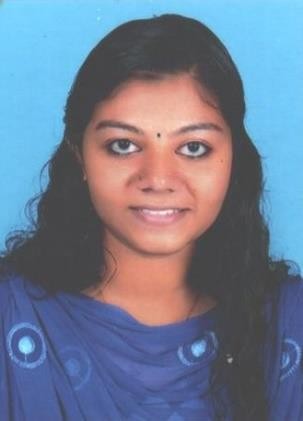 SUMENDU Sumendu-392993@2freemail.com CAREER OBJECTIVETo qualify as Civil Engineer in a well-established engineering company or consultancy which facilitates my professional growth & experience in construction industry.EMPLOYMENT EXPERIENCECompany	: Cosmic Builders & Contractors, Kerala, India Title	: Quantity Surveyor cum office assistant Tenure	: December 2018 to June 2019Conducting feasibility studies to estimate materials, time and labour costs.Valuing completed works and preparing bill accordingly.Preparing bar bending schedule prior to the execution of work.Preparing, negotiating and analyzing costs for tenders and clients.Coordination of work effort.Monitor progress of the work as per the schedule agreed.Material management and quality control.Day to day management of sites, including supervision and monitoring of labours.Preparing bill of quantities (BOQ) when required.Receiving and processing all invoices, expense form and request forms for payment.Organizing and observing the day to day activities of organization.Respond to emails, phone calls and other forms of correspondence.Pays employees by calculating pay, distributing checks and maintaining records.Prepare the cost and value information for monthly account meetings.Company	: SANDH Construction Company, Pvt. Ltd, Kerala, India Title	: Civil Engineer TraineeTenure	: July 2018 to December 2018Scheduling the work of the day and ensuring that the projects starts on time and ends within the estimated duration.Making Structural Details on Auto CAD.Shop drawings.Prepare Elevation & Section of building plan.Customizing of Auto CAD utility symbols library of civil.Prepare drawing list, arrange drawing numbers and keep up to date record.Using computer System for easy future reference.Preparation of making 2D & 3D views of buildings.Preparing as built drawings.Preparation of building plan, sections, elevation & detail drawings, door & window details.Making dimensions.EDUCATIONAL QUALIFICATIONB.Tech in Civil EngineeringHoly Kings College of Engineering and Technology, Kerala, IndiaXII (CBSE Board)Fatima Central School, Kerala, IndiaX (CBSE Board)Fatima Central School, Kerala, IndiaSKILLS AND CERTIFICATIONSSelf-motivated & ConfidentialExcellent time management skills.Proficient computer skills in Quantity Surveying, AutoCAD,Revit Architecture,3DS Max and MS Office.Documentations.Writing accurate technical reports.Excel efficiency.COMPUTER PROFICIENCYAutoCAD 2D3ds MaxAdobe PhotoshopV-rayM S OfficeRevit ArchitecturePERSONAL DETAILSDate of birth	: 31 March 1996Nationality	: IndianMarital Status	: SingleVisa Status	: Visiting visaLanguage known	: English, Malayalam (Mother tongue)